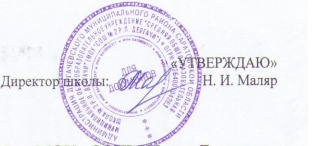 Программа «Развитие способностей одаренных детей МОУ «СОШ № 2 р.п. Дергачи» на 2015-2018 ггПАСПОРТшкольной целевой программы «Развитие способностей одаренных детей МОУ «СОШ № 2 р.п. Дергачи»  на 2015-2018 годы	 Пояснительная записка   Проблема развития и воспитания одарённых (способных) детей имеет важнейшее государственное значение, так как от уровня подготовки будущих специалистов зависит трудовой потенциал страны, края, района, села в ближайшей перспективе.Интеллектуальный потенциал общества во многом определяется выявлением одарённых (способных) детей и работой с ними. Кроме того, вопросы одаренности в настоящее время волнуют многих. Это связано с развитием образования, которому присущи унификация и профильность, с ужесточением требований молодежного рынка труда, наличием механизма социальной поддержки для талантливой молодежи.            Раннее выявление, обучение и воспитание одарённых (способных) детей составляет одно из перспективных направлений развития системы образования, одновременно являясь одним из ведущих факторов социализации и творческой самореализации личности. Необходимость создания целостной системы работы с талантливыми учащимися становится все более актуальной и очевидной, так как в основу реформирования системы образования России положен принцип приоритета личности.            Анализ участия учащихся школы  в различных конкурсах, смотрах, районных олимпиадах показывает, что в коллективе имеется категория одаренных (способных) детей. Вместе с тем, как отмечалось на научно-методических семинарах и педагогических советах, возможности и способности творческих учащихся не всегда в полной мере удается реализовать.            Целенаправленная и систематическая работа с одарёнными (способными) детьми позволит более эффективно управлять формированием наиболее комплексных синтетических характеристик мышления (гибкость ума, внимание, память, воображение, синтез, анализ и т.д.), активизировать работоспособность познавательной деятельности учащихся, рост все более богатого, глубокого и умелого усвоения знаний.            Данная проблема стала темой обсуждения школьных педсоветов, психолого-педагогических семинаров,  в ходе которых обозначались направления работы коллектива по реализации программы по развитию способностей одаренных детей.            Профессионализм и ответственность, искренность и любовь к детям педагогов являются гарантом реализации программы.2.  Концепция ПрограммыВ России возрождается государственно-общественная система воспитания. Политический смысл происходящих сегодня в стране изменений заключен в переносе национальных приоритетов с декларации (предоставления) свободы на формирование свободоспособности. Свободоспособность — это намерение и умение личности использовать социальные возможности для саморазвития в конструктивной общественной деятельности. Духовно-нравственное развитие личности гражданина России является одним ключевых факторов модернизации России. Воспитание свободоспособного человека — ответственной личности — предусматривает развитие у него с малых лет умения пользоваться своими силами: духовными, культурными, общественными, семейными, — а также создание такой социальной среды, в которой возможна полноценная реализация его жизненного потенциала. 	Школьный возраст наиболее восприимчив для эмоционально-ценностного, духовно-нравственного развития, гражданского воспитания, недостаток которого трудно восполнить в последующие годы. Пережитое и усвоенное в детстве отличается большой психической устойчивостью. Настоящая программа базируется на понимании того, что сегодняшняя социальная ситуация диктует потребность в выпускнике школы как человеке, владеющем способами сохранения и развития себя как личности способной, реализуя свои личностные индивидуальные запросы, решать проблемы общества. «Развивая себя – развиваешь общество» - тезис, отражающий в некоторой степени  характерный признак нового социального заказа. Это предполагает  построение такого образовательного пространства, в котором каждый ученик школы сможет самореализоваться, самоопределиться, найти себя в деле, почувствовать и прожить в школе «ситуацию успеха» в решении учебных проблем и проблемных ситуаций.В своей работе будем опираться на следующее «рабочее» определение одарённых (способных) детей:К группе одарённых (способных) детей могут быть отнесены обучающиеся, которые:1)      имеют более высокие по сравнению с большинством остальных сверстников интеллектуальные способности, восприимчивость к учению, творческие возможности и проявления;2)      имеют доминирующую, активную, не насыщаемую познавательную потребность;3)      испытывают радость от умственного труда.Для одарённых (способных) детей характерна высокая скорость развития интеллектуальной и творческой сфер, глубина и нетрадиционность мышления, однако по целому ряду причин на определённом этапе могут быть проявлены далеко не все признаки одарённости.Можно условно выделить 3 категории одарённых (способных)  детей:1)      дети с необыкновенно высоким общим уровнем развития при прочих равных условиях (такие дети чаще встречаются в дошкольном и младшем школьном возрасте);2)      дети с признаками специальной умственной одарённости – одарённости в определённой области науки (такие учащиеся чаще обнаруживаются в подростковом возрасте);3)      учащиеся, не достигающие по каким-либо причинам успехов в учении, но обладающие  яркой познавательной активностью, оригинальностью психического склада, незаурядными умственными резервами (возможности таких учащихся нередко раскрываются в старшем школьном возрасте).Создание условий для оптимального развития одарённых (способных) детей, включая детей, чья одарённость на настоящий момент может быть ещё не проявившейся, а также просто способных детей, в отношении которых есть серьёзная надежда на дальнейший качественный скачок в развитии их способностей, является одним из главных направлений работы нашего образовательного учреждения.3. Стратегия организации работы с одаренными детьми I. Диагностика1. Изучение диагностических методик, основанных на доступности, информативности емкости.2. Обновление  банка и расширение методик для диагностирования учащихся с 1 по 11 классы по определению интеллектуальных способностей; банка одарённых талантливых детей.3. Изучение круга интересов умственной деятельности учащихся путем анкетирования.4. Изучение личностных потребностей одарённых учащихся путем собеседования.5. Изучение работы учащихся на уроке путем посещения занятий учителем.6. Приобретение развивающих программ и методик работы с одаренными детьми.II. Создание благоприятных условий для реализации творческого потенциала одаренных детей1. Организация консультативной помощи для учащихся целенаправленных на творческую самореализацию и самодостаточность.2. Информирование учащихся о новейших достижениях науки в избранной ими области умственной деятельности.3. Знакомство учащихся с новинками литературы. Организация помощи ученикам в подборе литературы.4. Привлечение творческих учителей, работников культуры для общения с детьми.5. Обеспечение высокого уровня компьютерной грамотности талантливых учеников.6. Организация исследовательской и проектной деятельности учащихся.7. Увеличение времени для самостоятельной работы учащихся и создание стимулирующих условий при наличии оригинальности, рациональности творчества в результатах самостоятельной работы. III. Развитие творческих способностей1. Доступность и широкое привлечение учащихся к проведению школьных олимпиад, конкурсов, конференций.2. Проведение школьных олимпиад.3. Использование в практике работы с одарёнными детьми следующих приемов:- творческие ответы;- выполнение творческих тематических заданий;- выполнение проблемных поисковых и исследовательских работ;- выполнение проектов;- приобщение (в различных формах) к работе учителя;- повышение степени сложности заданий.            5. Углубленное изучение отдельных предметов.4. Введение широкого круга разнообразных по тематике элективных курсов; кружков различной направленности.IV. Стимулирование – поощрение дальнейшей творческой деятельностиСоздание постоянно действующих стендов, посвященных выпускникам – медалистам, победителям и призерам районных, областных олимпиад.Оформление Книги почета в школьном музееПроведение ежегодного конкурса «Ученик года».Своевременное публичное поощрение успехов учащихся (линейки, молнии-объявления).Отправление благодарственных писем родителям.Отмечать заслуги родителей в воспитании одаренных детей на родительских собраниях.В связи с вышеизложенным необходимо отработать следующий подход к организации работы с одарёнными детьми: 1. Работу по поиску одарённых детей выстраивать по принципу раннего выявления детей с особыми способностями - на ступенях дошкольного и начального общего образования;2.  Формировать школьный банк данных одарённых детей, выявленных на ранней стадии – дошкольное образование, начальное образование;3. Выстраивать индивидуальные образовательные траектории одарённых детей. Выявленных на ранней стадии; вести «карты индивидуального развития» этих  детей, отслеживая их «точки роста» и проблемы для корректирования индивидуальных траекторий;4. Разработать и отработать школьную модель психолого-педагогического сопровождения одарённых детей на основе взаимодействия психолога и педагогов школы;5. Проводить и освещать школьные конкурсные мероприятия по выявлению интеллектуально одарённых детей в начальной школе;6. Сформировать на школьном уровне творческие объединения детей по интересам – клубы «Дебаты», «КВН» и т.п..  Создавать различные общества -   общество исследователей, общество изобретателей, общество лириков  в том числе и с созданием сайтов по данной тематике;7. Развивать волонтерское движение;8. Повышать роль школьного самоуправления в жизни обучающихся;9. Осуществлять пропаганду достижений  детского и молодёжного творчества через публикацию сборников  творческих работ учащихся, создание цикла передач и видеотеки об одаренных детях школы в  СМИ и сети Интернет.4. Цели программы Создание школьной системы поиска, психолого-педагогического сопровождения и поддержки одаренных детей на основе взаимодействия  школы и районных центров дополнительного образования. Развитие механизмов морального и материального стимулирования и социальной поддержки одарённых детей школы.- Организация научно-исследовательской деятельности учащихся для усовершенствования процесса обучения и профориентации.- Формирование действующей системы психолого-педагогических условий выявления и работы с одаренными (способными) детьми.- Формирование системы социально-психологической поддержки и защиты детей. 5. Задачи программы- развивать систему личностно-ориентированного образования детей как условие формирования личности с высоким уровнем интеллекта, способной к творческой самореализации; - использовать рациональные формы управления интеллектуальной деятельностью учащихся. Отбирать среди различных систем обучения те методы и приёмы, которые способствуют развитию самостоятельности мышления, инициативности и творчества;- разработать механизмы интеграции общего и дополнительного образования в процессе реализации ФГОС нового поколения общего образования; - разработать и апробировать школьную модель психолого-педагогического сопровождения одарённых детей; - создавать условия для повышения профессиональной компетенции педагогов в области воспитания и образования талантливых и одарённых детей, для организации обмена опытом;- осуществлять пропаганду достижений детского и молодёжного  творчества;- осуществлять работу по просвещению родителей по вопросам развития ребёнка с особыми способностями;- создать благоприятную интеллектуальную атмосферу для достижения максимальной самореализации творческих способностей учащихся;   -  расширить возможности  участия способных и одарённых школьников в районных, краевых, российских олимпиадах, конференциях, творческих выставках, различных конкурсах;- обеспечить стимулирование  одарённых и талантливых детей.6. Принципы программы            1. Оптимально ориентированный уровень сложности и трудности заданий для учеников.2.  Акцент на решающую роль теории.3. Развитие у учащихся обобщенных умений (способов) познавательной деятельности.4. Обучение рациональным приемам познавательной деятельности.5. Поддержание интереса, любознательности.6. Формирование мотивов познавательного интереса с использованием особо актуального содержания, занимательности, необычности; широкое применение познавательных игр, учебных дискуссий, споров, конкурсов, школьных научных конференций,  викторин и т.д.7. Создание педагогических условий формирования интереса учащихся к  личностно-творческой  самореализации. 7. Основные направления работы1. Диагностика – как неотъемлемая часть развития интеллекта, его исходное начало.2. Создание благоприятных условий для реализации творческого потенциала одарённых детей.3. Развитие творческих способностей учащихся.4. Поощрение – стимулирование дальнейшей творческой деятельности.8. Формы работы с одаренными учащимися- групповые занятия по параллелям классов с сильными учащимися;
- факультативы;
- кружки по интересам;
- конкурсы;
- интеллектуальные марафоны;
- спецкурсы;
- консультирование обучающихся в заочных школах при ВУЗах;
- участие в олимпиадах;
- работа с индивидуальным планом, - творческие мастерские; - консультирование в заочных школах; - работа по индивидуальным планам.Программа предусматривает целенаправленную работу с одарёнными учащимися, начиная с начальной школы и до осознанного выбора жизненного пути. 9. Кадровое обеспечение программы10. Методическое обеспечение системы работы с одаренными учащимися в школе11.Основные формы внеурочной образовательной деятельности учащихся школы12. Этапы работы1 этап: диагностико- прогностический, методологический 2015 годпополнение банка данных по одаренным детям;банка творческих работ учащихся;банка текстов олимпиад и  интеллектуальных конкурсов; 2 этап: деятельностный 2015-2018 годыВыявление одаренных детей на ранних этапах развития.Организация системы научно-исследовательской деятельности учащихся.Активное использование метода проектов.Проведение выставок детского творчества.3 этап: констатирующий 2018 годСоздание банка педагогического опыта в работе с одаренными детьми.Аналитический отчет «Опыт работы с одаренными детьми».13. План мероприятий по выполнению программы Психолого-педагогическое сопровождение одарённых детейРазвитие системы подготовки кадров, работающих с одаренными детьмиОсуществление организационных мероприятий по различным направлениям работы с одаренными детьми и по обеспечению реализации программы14. Ожидаемые результатыОтработанная схема выявления одарённых детей на ранней стадииСозданная и апробированная школьная модель психолого-педагогического сопровождения одаренных детей;Широкое освещение достижений одаренных детей, в том числе в средствах массовой информации;Развитие социального партнёрства с учреждениями культуры, молодежной политики и спорта района;Активизация инициативы и творчества учащихся в разных областях наук; Создание условий для сохранения и приумножения интеллектуального и творческого потенциала учащихся;Формирование интереса учащихся к личностно-творческой самореализации. Повышение качества образования и воспитания школьников.Наименование программы    Школьная целевая программа «Развитие способностей одаренных детей МОУ «СОШ № 2 р.п.  Дергачи» на 2015-2018 годы.1. Нормативная база- Федеральный закон Российской Федерации от 29.12.2012 № 273-ФЗ «Об образовании в Российской Федерации»; - Конвенция о правах ребёнка ООН 1989 года;-Концепция духовно-нравственного развития и воспитания личности гражданина России..2.Заказчик  программы Администрация МОУ «СОШ № 2 р.п. Дергачи» 3.Исполнители мероприятий программыПедагогический коллектив МОУ «СОШ № 2 р.п. Дергачи», родительские органы соуправления образовательного учреждения.4.Разработчики программыПедагогический коллектив школы5.Цель программыСоздание школьной системы поиска, психолого-педагогического сопровождения и поддержки одаренных детей на основе взаимодействия  школы и районных центров дополнительного образования. Развитие механизмов морального и материального стимулирования и социальной поддержки одарённых детей школы.6.Задачи    программы- развивать систему личностно-ориентированного образования детей как условие формирования личности с высоким уровнем интеллекта, способной к творческой самореализации; - использовать рациональные формы управления интеллектуальной деятельностью учащихся. Отбирать среди различных систем обучения те методы и приёмы, которые способствуют развитию самостоятельности мышления, инициативности и творчества;- разработать механизмы интеграции общего и дополнительного образования в процессе реализации ФГОС нового поколения общего образования; - разработать и апробировать школьную модель психолого-педагогического сопровождения одарённых детей; - создавать условия для повышения профессиональной компетенции педагогов в области воспитания и образования талантливых и одарённых детей, для организации обмена опытом;- осуществлять пропаганду достижений детского и молодёжного  творчества;- осуществлять работу по просвещению родителей по вопросам развития ребёнка с особыми способностями;- создать благоприятную интеллектуальную атмосферу для достижения максимальной самореализации творческих способностей учащихся;   -  расширить возможности  участия способных и одарённых школьников в районных, краевых, российских олимпиадах, конференциях, творческих выставках, различных конкурсах;- обеспечить стимулирование  одарённых и талантливых детей.7.Целевые индикаторы и показатели результативности- доля обучающихся 5-11 классов, принявших участие в школьном этапе Всероссийской олимпиады школьников (в общей численности обучающихся 5-11 классов в общеобразовательных учреждениях) – 45%;	- доля обучающихся 9-11 классов, принявших участие в муниципальном этапе Всероссийской олимпиады школьников (в общей численности обучающихся 9-11 классов в общеобразовательных учреждениях) – 28%;	- доля обучающихся 9-11 классов, ставших победителями и призерами муниципального этапа Всероссийской олимпиады школьников (в общей численности обучающихся 9-11 классов общеобразовательных учреждений) – 4%; 	- численность обучающихся 9-11 классов, принявших участие в региональном этапе Всероссийской олимпиады школьников – 2 чел.; - доля обучающихся, приявших участие в дистанционных олимпиадах, проводимых сторонними организациями и учреждениями (в общей численности обучающихся) – 36%;	- доля обучающихся, ставших победителями и призерами в дистанционных олимпиадах для школьников, проводимых сторонними организациями и учреждениями (от общей численности обучающихся в общеобразовательных учреждениях) – 5%;- доля обучающихся, которым созданы современные условия для занятий творчеством (в общей численности обучающихся), в том числе которым обеспечена возможность пользоваться современно оборудованными помещениями – 5%.	- увеличение числа обучающихся и воспитанников, охваченных различными формами работы с одаренными детьми до 65%; - увеличение числа детей, получивших и реализовавших возможность участия в конкурсах, олимпиадах, соревнованиях, турнирах за пределами района до 40 %.8. Сроки реализации программы2015–2018 годы9.Ожидаемые конечные результаты реализации программы в целом и по годам реализации- созданная и апробированная модель психолого-педагогического сопровождения одаренных детей;- увеличение количества одаренных детей, которым оказывается адресная материальная поддержка со стороны спонсоров; - создание системы широкого освещения проблем и направлений работы с одаренными детьми, в том числе в средствах массовой информации;- развитие социального партнёрства школы и районных центров дополнительного развития детей;- пакетирование и тиражирование традиционных и новых форм работы со способными детьми;- становление передового опыта педагогов в направлении «развитие способных воспитанников и обучающихся».10.Система организации контроля за исполнением программыАнализ работы и публикация на школьном сайте, подведение итогов, внутришкольный контроль, ежегодный отчет на заседании управляющего совета, на совещании при директоре. 11.Контролирующие органы.Контроль за ходом реализации программы осуществляет администрация школы, школьный методический совет, Управляющий Совет школы.ГруппаФункцииСоставАдминистративно-координационнаяОсуществление общего контроля и руководства.Руководство деятельностью коллектива.Анализ ситуации и внесение корректив.Директор школы.Зам дир по УВРКонсультативная, Научно-методическаяКоординация реализации программы.Проведение семинаров, консультаций.Аналитическая деятельность.Заместитель директора по ВР,Заместитель директора по УВР.Педагоги школыОсуществление программы в системе внеклассной работыИспользование новых педагогических технологийОрганизация исследовательской работы учащихсяКлассные руководители,Учителя,Педагоги дополнительного образования.Специалисты, сотрудничающие со школойОрганизация профессиональной помощи педагогам.Участие в мероприятиях школы и поселкаПреподаватели центров дополнительного образования поселка.Направление деятельностиСодержаниеИнформационное обеспечение1. Нормативно-правовое обеспечение:О проведении школьного тура олимпиадО проведении предметной недели (декады)О конкурсах, викторинах и т.п.2. Программное обеспечение (типовые авторские программы спецкурсов, факультативов и т.п.)Организационно-методическое обеспечение1. Повышение квалификации педагогов через систему школьных тематических семинаров.2. Изучение обобщения опыта работы педагогов.3. Мониторинг работы системы.ФормаЗадачиЭлективные курсыУчет индивидуальных возможностей учащихся.Повышение степени самостоятельности учащихся.Расширение познавательных возможностей учащихся.Формирование навыков исследовательской, творческой и проектной деятельности.Предметная неделя (декада)Представление широкого спектра форм внеурочной деятельности.Повышение мотивации учеников к изучению образовательной области.Развитие творческих способностей учащихся.Кружки, студии, объединенияРазвитие творческих способностей учащихся.Содействие в профессиональной ориентации.Самореализация учащихся во внеклассной работе.№п/пНаименованиеСроки(год)ОтветственныеОрганизация методической помощи по разработке  индивидуальных траекторий развития одарённых детей. В течение годаЗам дир по УВР№п/пНаименованиеСроки(год)ОтветственныеПедагогическое сопровождение одаренных детей на основе их индивидуальных траекторий развитияВ течение годаПедагогический коллектив Психологическое сопровождение особо одарённых детей, выявленных в рамках психологического диагностирования на ранних стадиях (дошкольное образование, начальное образование)В течение годапсихологФормирование банка данных выявленных в рамках психологического диагностирования особо одарённых детейВ течение годапсихологОтслеживание  индивидуального развития особо одарённых детейЕжегоднопсихологПроведение семинаров и семинаров-практикумов по психолого-педагогическим технологиям работы с одарёнными детьмиВ течение годапсихологПроведение секции по работе с одарёнными детьми на августовской конференции2014Зам дир по УВР Просвещение педагогов и родителей по вопросам одарённости, консультирование родителей  по вопросам взаимодействия с одарённым ребёнкомВ течение годаАдминистрация№п/пНаименованиеСроки(год)ОтветственныеПовышение педагогического и профессионального мастерства педагогов и специалистов, работающих с одарёнными детьми через курсы повышения квалификации, семинары, практикиЕжегодноАдминистрацияПроведение круглых столов, предметных  секций, конференций, методических объединений, семинаров по работе с одарёнными детьмиВ течение годаМетод советПредставление педагогического опыта работы с одарёнными детьми2017Учителя предметникиСоздание электронной версии сборника материалов об одарённых ЕжегодноМетод совет№п/п№п/пНаименованиеНаименованиеСроки(год)Сроки(год)ОтветственныеОтветственныеИнформационное обеспечение реализации мероприятий подпрограммыИнформационное обеспечение реализации мероприятий подпрограммыЕжегодноЕжегодноАдминистрация Администрация Организация и проведение мониторинга, анализа и оценки результативностиработы  с одаренными детьми Организация и проведение мониторинга, анализа и оценки результативностиработы  с одаренными детьми В конце каждого учебного годаВ конце каждого учебного годаАдминистрация Администрация Подготовка отчётов о реализации ПрограммыПодготовка отчётов о реализации ПрограммыЕжегодноЕжегодноАдминистрация Администрация Пополнение банка данных  «Одаренные дети» по направлениям: «Отличники», «Культура и искусство», «Общественная деятельность», «Победители и призеры областных, общероссийских олимпиад и конкурсов», «Спорт»Пополнение банка данных  «Одаренные дети» по направлениям: «Отличники», «Культура и искусство», «Общественная деятельность», «Победители и призеры областных, общероссийских олимпиад и конкурсов», «Спорт»Ежегодно Ежегодно МО классных руководителейМО классных руководителейОбновление «Книги почета»Обновление «Книги почета»ЕжегодноЕжегодноКлассные руководителиКлассные руководители17. 17. Диагностика одаренных детейСоздание и пополнение базы данных одаренных детей школы.Диагностика одаренных детейСоздание и пополнение базы данных одаренных детей школы.ежегодноежегодноежегодно педагог-психологежегодно педагог-психологВнедрение проблемно- исследовательских, проектных и модульных методов обучения, развивая непрерывно у учащихся творческое и исследовательское мышлениеВнедрение проблемно- исследовательских, проектных и модульных методов обучения, развивая непрерывно у учащихся творческое и исследовательское мышлениеежегодноежегодноЗам директора по УВРЗам директора по УВРОрганизация патронажа между способными учащимися и учителями-предметникамиОрганизация патронажа между способными учащимися и учителями-предметникамиежегодноежегодноЗам директора по УВРЗам директора по УВРОрганизация психолого-педагогического просвещения родителей талантливых и одарённых школьниковОрганизация психолого-педагогического просвещения родителей талантливых и одарённых школьниковежегодноежегоднопедагог-психологпедагог-психологРасширение сети курсов по выбору с учетом  способности и запросов учащихсяРасширение сети курсов по выбору с учетом  способности и запросов учащихсяЕжегодно МайЕжегодно МайАдминистрацияАдминистрацияУчастие в дистанционных олимпиадахУчастие в дистанционных олимпиадахПостоянноПостоянноучителяучителяОрганизация и проведение школьных олимпиад.Организация и проведение школьных олимпиад.ОктябрьОктябрьАдминистрацияАдминистрацияУчастие в районных, региональных олимпиадахУчастие в районных, региональных олимпиадахНоябрь, декабрьНоябрь, декабрьЗам директора по УВРЗам директора по УВРПополнение банка педагогической информации по работе с одаренными детьмиПополнение банка педагогической информации по работе с одаренными детьмиПостоянноПостоянноЗам директора по УВРЗам директора по УВРРазработка системы поощрений победителей олимпиад, конкурсов, фестивалей.Разработка системы поощрений победителей олимпиад, конкурсов, фестивалей.Постоянно Постоянно АдминистрацияАдминистрацияРасширение системы дополнительного образования для развития творческих способностей одаренных детейРасширение системы дополнительного образования для развития творческих способностей одаренных детейПостоянно Постоянно АдминистрацияАдминистрацияПроведение предметных недель и декадПроведение предметных недель и декадЕжегодноЕжегодноАдминистрацияАдминистрацияОбобщение опыта работы учителей, работающих  с одаренными детьмиОбобщение опыта работы учителей, работающих  с одаренными детьмиЕжегодноЕжегодноРуководители предметных МО, учителя-предметникиРуководители предметных МО, учителя-предметникиАналитический отчетАналитический отчетЕжегодно майЕжегодно майЗам директора по УВРЗам директора по УВРОрганизация работы профильных смен для одарённых детей:Организация работы профильных смен для одарённых детей:Ежегодно в дни каникулЕжегодно в дни каникулАдминистрацияАдминистрацияУчастие в районных, областных  и всероссийских творческих сменах в загородных лагерях.Участие в районных, областных  и всероссийских творческих сменах в загородных лагерях.Ежегодно в дни каникулЕжегодно в дни каникулАдминистрацияАдминистрацияМоральное поощрениеМоральное поощрениепостояннопостоянноАдминистрацияАдминистрацияМатериальное поощрение творческой активности детей (грамоты, подарки) Материальное поощрение творческой активности детей (грамоты, подарки) постояннопостоянноАдминистрацияАдминистрацияПропаганда достижений  детского и молодёжного творчества. Размещение на школьном сайте материалов по работе с одаренными детьми. Обновление  раздела «Одаренные дети»Пропаганда достижений  детского и молодёжного творчества. Размещение на школьном сайте материалов по работе с одаренными детьми. Обновление  раздела «Одаренные дети» Постоянно ПостоянноЗам директора по УВРЗам директора по УВР